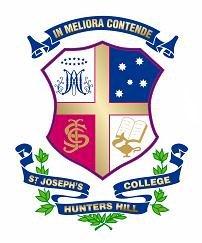 FIXTURES FOR THE SATURDAY OF SATURDAY 25th AUGUST 2018GPS DEBATING – FRIDAY NIGHT ATHLETICS TRAININGINVITATION ATHLETICS CARNIVAL AT SOPACBASKETBALL INTERNALS/TRAININGCRICKET – TRAININGGOLFROWING TRAINING SURF LIFE SAVING TRAININGSWIMMING TRAININGTENNISWATERPOLO - TRAININGCompetitionRoundOpposition Location  Bus ToBus FromGPS5NewingtonNewington4.45pm7.45pm/ 9.00pmTRACK EVENTS TRACK EVENTS TRACK EVENTS FIELD EVENTSFIELD EVENTSFIELD EVENTSStart Time: Event: Age group: Start Time: Event: Age group: 7.30amBus to HomebushBus to Homebush8.00am3000m Opens8.30am SHOTOpens8.30amHURDLES13s - Opens  9.00am LONG JUMPOpens & 17 yearsHIGH JUMP13 & 14 years9.10am200m13s - Opens 10.00amSHOT16 & 17 yearsLONG JUMP13 & 14 years10.10am800m13s - Opens 10.45amHIGH JUMP15 & 16 years11.00am100m 13s - Opens 11.30amSHOT14 & 15 years12.00pmLONG JUMP15 & 16 years12.15am400m13s - Opens  12.30pmHIGH JUMPOpens & 17 years1.00pmSHOT13 years1.15pm1500m 13s - Opens  2.00pm  Bus to SJC  Bus to SJC2.10pm4 x 100m relays 13s - Opens TeamVenueTimeOpens 1 - 2 TrialsGym9.00am – 11.00amOpens 3 - 4 TrialsGym8.00am – 9.00amOther Opens TrialsOutdoor Courts 1 - 28.30am – 10.00amUnder 16sFather/Son weekendN/A Under 15sOutdoor Courts 3 - 48.30am – 10.00amUnder 14sOutdoor Courts 1 - 410.00am – 11.00am  Team Venue Time Opens Squad 1 - 2Lower Park Nets10:30am-12:30pm Opens Squad 3 - 6Lower Park Nets10:30am-12:30pm 16sFather/Son weekend N/A15sLower Park Nets8.30am – 10.30am14sLower Park Nets8.30am – 10.30amTeam Venue Time Bus ToBus FromTrainingNth Ryde or ConcordN/AN/A CrewsVenueTimeBreakfastSeniorBoat Shed6.00am – 8.30am8.45am Year 9Father/Son weekendN/AN/A Year 8s Quads Boat Shed7.00am – 8.00am 6.30amYear 7s Quads Boat Shed8.00am – 9.30am7.30am Team Venue Time Bus ToBus FromTrainingQueenscliff Beach8.15am – 11.15am8.15am11.15amTeam Venue Time Bus ToBus FromSquadLane Cove Swimming Pool8.30am – 10.00am8.10am10.10amTeamOppositionVenue Game Times  GPS Squad Group 1InternalSJC 1 – 8 11:00am – 12:30pmGPS Squad Group 2InternalSJC 1 – 4 9:30am – 11:00am Opens 3rds – 8thsInternalSJC 5 – 8 9:30am – 11:00amUnder 16sFather/Son weekendN/AN/A Under 15sInternalSJC 1 – 4 8:00am – 9.30amUnder 14sInternalSJC 5 – 8 8:00am – 9.30amTeam Venue Time Bus ToBus FromGroup 1Auburn Swimming Pool8.00am – 9.30am7.30am9.45amGroup 2Healy Centre9.15am – 10.15am N/AN/A 16sHealy Centre 8.30am – 9.30am N/AN/A 15s & 14sCardio Room 8.00am – 9.00am N/AN/A 